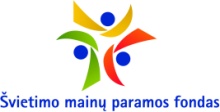 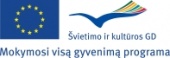  "Darbuotojų kvalifikacijos tobulinimas Portugalijos šalies socialinių paslaugų ir  neįgaliųjų ugdymo  sistemoje“  REKOMENDACIJOSVALDŽIOS INSTITUCIJOMS, ATSAKINGOMS UŽ SOCIALINIŲ PASLAUGŲ TEIKIMĄ:Sudaryti sąlygas decentralizuotam sprendimų priėmimui  „iš apačios į viršų“;Organizuoti ir užtikrinti sklandų  paslaugų neįgaliems žmonėms teikimą pereinant nuo institucinės globos prie bendruomeninių paslaugų;Stiprinti ir skatinti neįgalaus vaiko globą šeimoje, numatant socialines garantijas šeimai globojančiai neįgalų vaiką, skiriant pakankamą materialinį aprūpinimą atitinkantį individualius vaiko poreikius ir užtikrinantį visapusišką  neįgalaus vaiko ugdymą;Užtikrinti reikiamų socialinių paslaugų tęstinumą neįgaliųjų NVO, bei dienos centrų ir kt. įstaigų.Kurti socialinės pagalbos sistemą, suteikiant galimybę mokytis gyventi savarankiškai, neįgaliems asmenims  neturintiems socialinių įgūdžių;Užtikrinti socialinių paslaugų teikimą ir įvairovę neįgaliems gyventojams kaimo vietovėse;Kurti integruotas profesinio mokymo programas specialiųjų mokymosi poreikių turintiems vaikams, jaunuoliams ir suaugusiems, kad jie galėtų patekti į darbo rinką;Atskirti socialinio darbuotojo pareigybę nuo kitų socialines paslaugas teikiančių darbuotojų pareigybių, siekiant sumažinti išlaidas socialinį darbą dirbančiųjų išlaikymui;Skatinti  personalo, dirbančio socialinių paslaugų neįgaliesiems srityje kvalifikacijos kėlimą;Nuosekliai didinti darbo užmokestį socialiniams darbuotojams.REKOMENDACIJOS INSTITUCIJOMS, ORGANIZACIJOMS DIRBANČIOMS NEĮGALIŲJŲ INTEGRACIJOS SRITYJE:Plėsti socialines paslaugas neįgaliesiems siūlant „atokvėpio“ paslaugas ir sudarant jų tėvams, šeimos nariams galimybę grįžti į darbo rinką;Gerinti neįgaliųjų  dienos centrų materialinę bazę naudojant interaktyvias technologijas;Sudaryti sąlygas specialiųjų poreikių vaikams ugdytis įprastose bendrojo lavinimo mokyklose visiškos, dalinės integracijos forma;Dirbantiems su neįgaliais vaikais taikyti savarankiškumo ir pagalbos sau, svarbiausių pojūčių ugdymo programas, siekiant skatinti šių vaikų dalyvavimą bendruomenės gyvenime;Kurti darbo vietas neįgaliems asmenims, taikyti lengvatas darbdaviams įdarbinantiems neįgaliuosius;Taikyti lengvatas ir įpareigoti darbdavius procentaliai įdarbinant neįgaliuosius, nuo dirbančiųjų skaičiaus.Formuoti teigiamą požiūrį į neįgaliuosius ir negalios reiškinį, vykdant socialines programas ir projektus, į juos įtraukiant pačius neįgaliuosius;Stiprinti bendradarbiavimą su vietos bendruomene, darbdaviais, siekiant sėkmingos neįgaliųjų  integracijos.Globos įstaigose užaugusiems specialiųjų poreikių turintiems vaikams, pradėjusiems savarankiškai gyventi, kurti paramos sistemą teikiant bendruomenines paslaugas, siekiant sumažinti galimybes  jiems patekti į uždaras socialinės globos įstaigas.REKOMENDACIJOS INSTITUCIJOMS, ORGANIZACIJOMS DIRBANČIOMS SU NEĮGALIAIS VAIKAIS:Ugdyti gebančiųneįgalių vaikų demokratiškumą, suteikiant galimybę išsakyti savo nuomonę ir dalyvauti sprendimų priėmime;Planuojant veiklą vadovautis neįgalaus vaiko nuomone, poreikiais;Dirbti socialinį darbą su neįgalaus vaiko šeima;Skatinant globoti ir įvaikinti neįgalius vaikus;Pagal galimybes vykdyti supervizijas socialinį darbą dirbantiesiems, sudaryti sąlygas darbuotojams gauti psichologinę paramą;Suteikti galimybes norintiems vykdyti savanorišką veiklą.REKOMENDACIJAS PARENGĖ:Olga Ludziš – Zarasų krašto žmonių su negalia sąjungos  pirmininkė/socialinė darbuotojaŽydrūnė Vaidachovičienė– Molėtų vaikų savarankiško gyvenimo namų direktoriaus pavaduotoja socialiniam darbui;Rasa Juršienė–Zarasų r. sav. Viešosios bibliotekos ryšiams su visuomene specialistė, bendrijos „Viltis“ Zarasų skyriaus pirmininkė;Viktorija Bagdanavičienė–Zarasų „Lakštingalos“ Magučių ugdymo mokyklos socialinio darbo specialistė;Diana Deveikienė – Utenos  vaikų globos namų direktorė;Jurgita Lizunovienė – Zarasų krašto žmonių su negalia sąjungos socialinės rizikos žmonių anglų kalbos specialistė;Jurga Miškinytė – Zarasų krašto žmonių su negalia sąjungos socialinė darbuotoja/tarpininkė žmonėms su negalia;Sandra Ludziš – Zarasų r. sav. Sadūnų kaimo bendruomenės specialistė darbui su rizikos šeimomis.